PROJEKT: Dragi učenici, u sljedećih mjesec  dana radit ćemo na jednom projektu vezanom za decimalne brojeve. Napravit ćete  knjižicu   „Decimalni brojevi“ koja će pratiti gradivo koje obrađujemo na satima matematike. Za knjižicu će biti potrebno 10 jednakih papira, veličine A4, možete koristit bijele, s kvadratićima, iz blokova… Što god imate pri ruci, ali neka su jednaki. Sadržaj stranica ćemo popunjavati kako budemo obrađivali gradivo. Rok za predaju rada će biti krajem svibnja (javim na vrijeme).  Kako budete ispunjavali stranice vodite računa o tome da će knjiga biti uvezana, pa od lijevog ruba napravite 2cm razmaka kako prilikom uvezivanja ne bi ostali bez dijela napisanog rada. Vodite računa o zadacima, pišite uredno (ne treba na računalu), rasporedite sadržaje preko cijele stranice, koristite bojice, … Učenici koji žele isprobati svoje računalne vještine, rad  mogu oblikovati i u nekom računalnom alatu (Book Creator, Mystorybook, Word, PowerPoint i sl.)S izradom krenite na vrijeme, nemojte čekati zadnji tjedan. Sadržaj stranica:1 . list    - naslovnica  - mora sadržavati naslov, ime autora (vaše), mjesto i godinu izrade  (Čerin, 2020. godina) i možete ju ukrasiti po volji2. list      – Decimalni brojevi oko mene – stranicu je potrebno ispuniti sa 10 primjera iz svakodnevnog života koji imaju veze s decimalnim brojevima, primjeri trebaju biti različite vrste (dakle ne samo cijene proizvoda npr. cijena kruha  1.5KM )Za primjer vam može poslužiti pjesmica (vi ne trebate pisati pjesmice, ali ako ima onih koji žele, naravno možete)3. list – naslov stranice – Svjetski rekordi u decimalnim brojevima – potrebno je zapisati 10 svjetski rekorda koji su izraženi u decimalnim brojevima  ( npr.   Usain Bolt je najbrži čovjek na svijetu koji je 100 m istrčao za 9.58s.  )4. list – naslov stranice – Uspoređivanje decimalnih brojeva – sačuvati jedan (ili više) računa iz trgovine, odabrati 10 proizvoda i poredati cijene proizvoda od veće prema manjoj ili obrnuto; koristiti produženu nejednakost; ili tko želi može usporediti neke svjetske rekorde , recimo po godinama u npr atletika,  rekordi u skijanju , itd…5. list – Zbrajanje i oduzimanje decimalnih brojeva – na raspolaganju imate namirnice iz hladnjaka, ostave, tržnice (učitelj ponudi 7 proizvoda koje čuvamo u hladnjaku, ostavi ili kupimo na tržnici); učenik treba odabrati namirnice po volji i od njih „pripremiti“ ručak. Ručak može imati i desert. Svakoj odabranoj namirnici treba zapisati cijenu i odgovoriti na pitanja.                a) Koliko si novaca potrošio za kupovinu namirnica za ručak?                b) Ako si imao na raspolaganju 25 KM, jesi li imao dovoljno?                c) Koliko ti je novaca ostalo?  6. list - Množenje decimalnog broja decimalnim brojem- -Vrlo precizno ( na dvije decimale izraženo u metrima) izmjeri dimenzije svoje sobe –širinu i dužinu. -Nacrtaj skicu svoje sobe. -Upiši dimenzije na skicu. -Izračunaj joj površinu. -Početne dimenzije zaokruži na jednu decimalu. -Izračunaj površinu koristeći podatke zaokružene na jednu decimalu. - Izračunaj koliko se razlikuju izračunate površine pod d) i pod f). - Roditelji su rekli da će kupiti novi tepih za tvoju sobu. Tepih će biti od zida do zida. Uvjet je da sam izračunaš koliko će taj tepih koštati. Potraži cijene na internetu i izračunaj.  7.  list  - Množenje i dijeljenje decimalnog broja prirodnim brojem (množenje i dijeljenje s 10,100,..) a)Odaberi neku namirnicu s računa. Izračunaj kolika je cijena 10, 100, 1000 komada te namirnice. Koristi skraćeni način računanja. b)Paket toaletnog papira od 10 rola košta 4.25 KM , koliko košta 1 rola? c) Paket toaletnog papira od 12 rola košta5.40 KM. Koliko košta jedna rola? d) Koje se pakovanje više isplati kupiti?  8. list -  Dijeljenje decimalnog broja decimalnim brojem – • Razredna štednja zajedno s kamatama iznosi 1482.72 KM. Svakom učeniku pripada 123.56 KM. Koliko je učenika u razredu?  9. list Izvođenje zaključka-Desetak rečenica o tome gdje susrećemo decimalne i kako koristimo i brojeve .Vaš rad možete ilustrirati sa slikama, bojati, slagati kako vi želite…Ne mora svaki zadatak pojedinačno biti na jednoj stranici, možete uraditi više primjera za svaki pojedini zadatak…Ugodan vam rad, a za sve nejasnoće možete se obratiti vašoj nastavnici :Andrijana Ivanković - porukom na Viber/WhatsApp  Mob 063 / 321 - 959,   ili na mail: andrijanaimm@gmail.com   .Sretno s vašim prvim projektom!!!!U prilogu imate primjer iz jednog hrvatskog časopisa, a vi možete dodati ili oduzeti i nešto svoje.. Na vama je da budete kreativni, da svemu ovome dodate ponešto svoje, da napravite koliko možete, bojite, crtate, ali sve u kombinaciji s decimalnim brojevima.Iz MiŠ-a 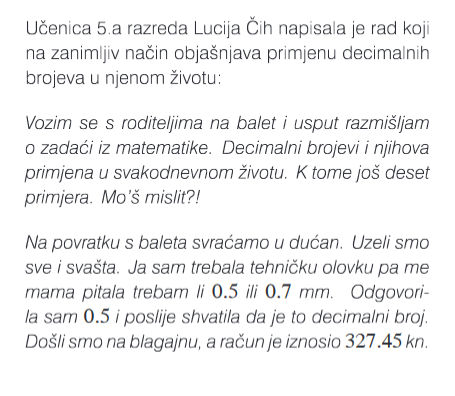 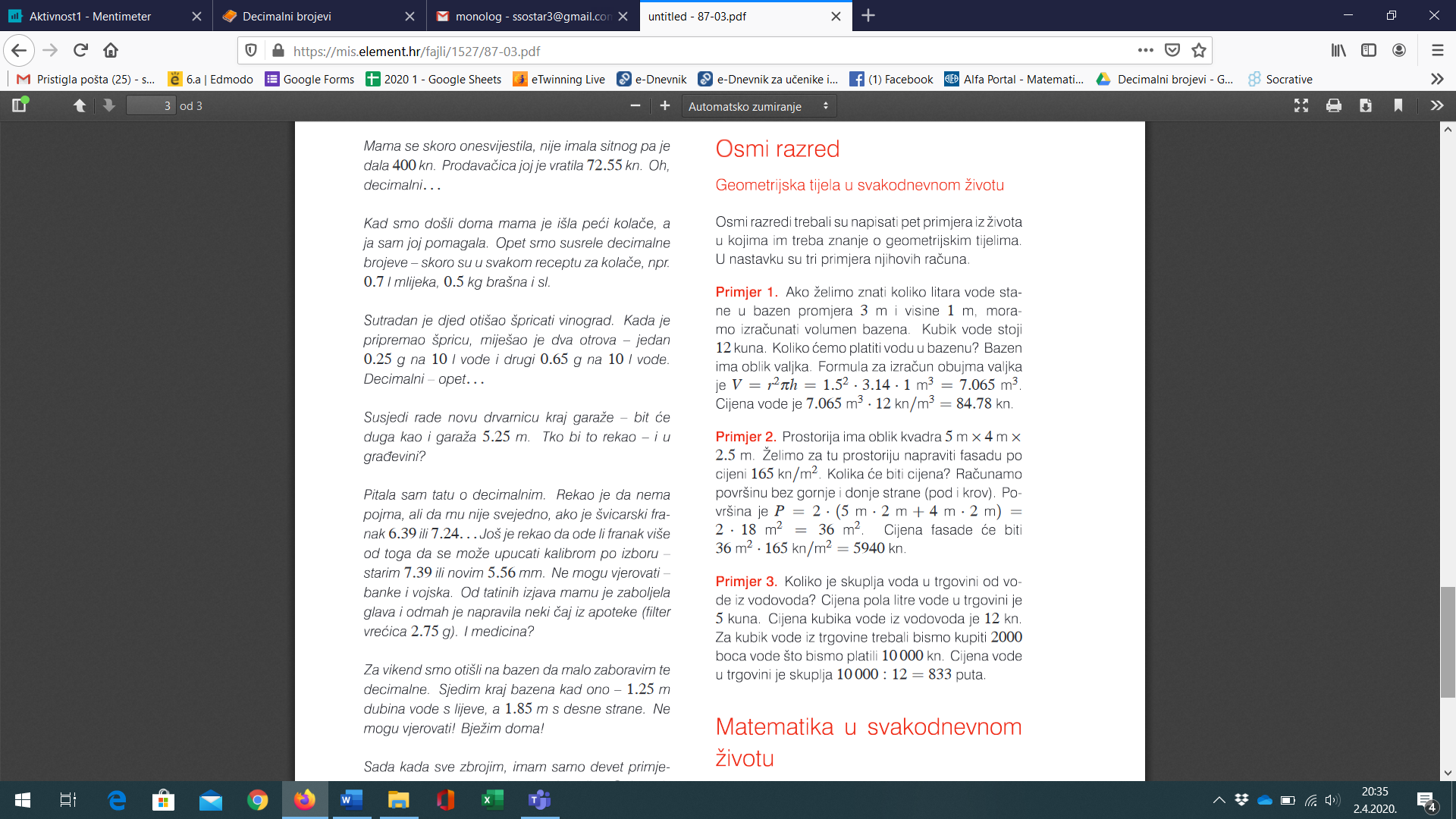 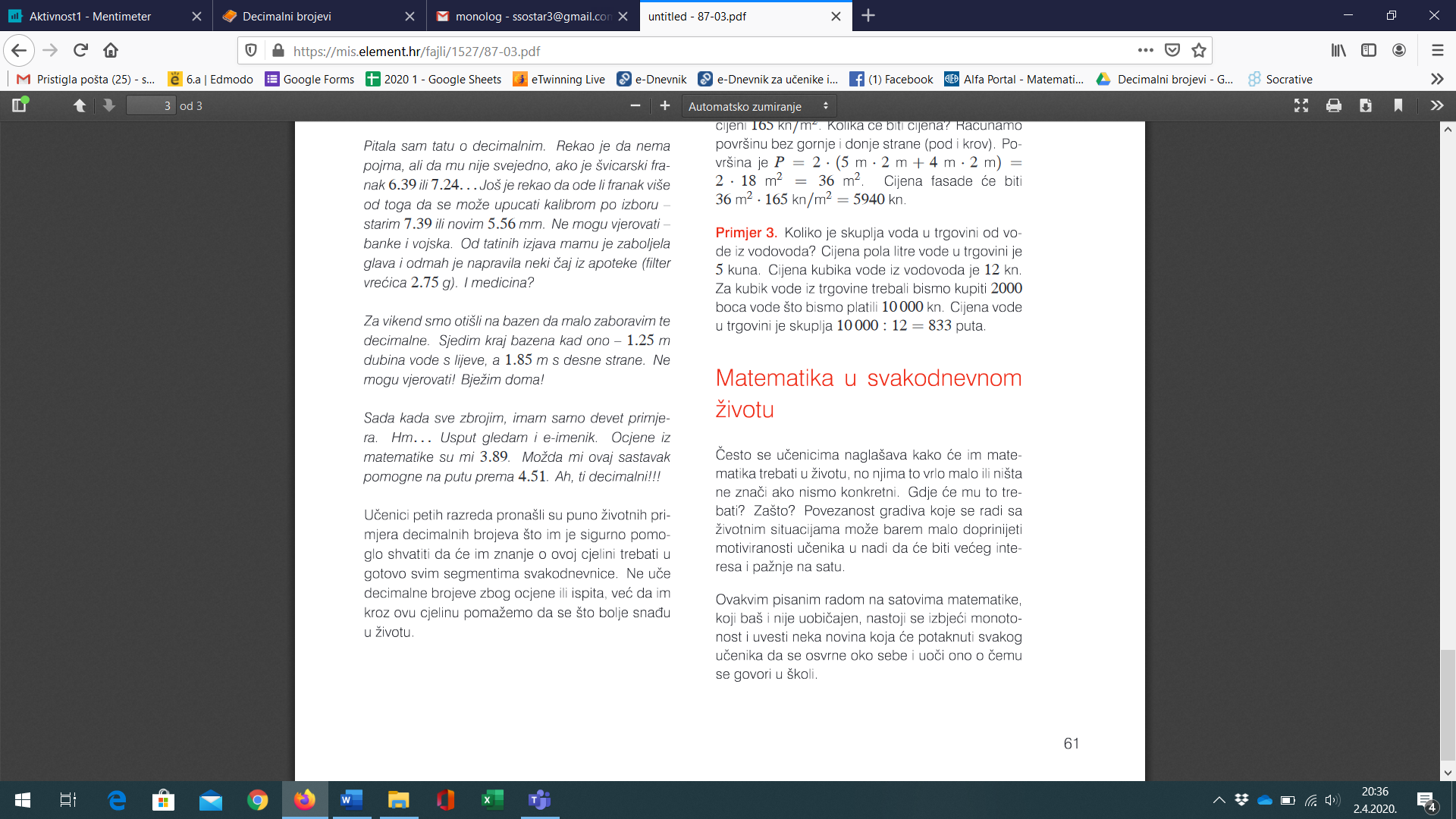 